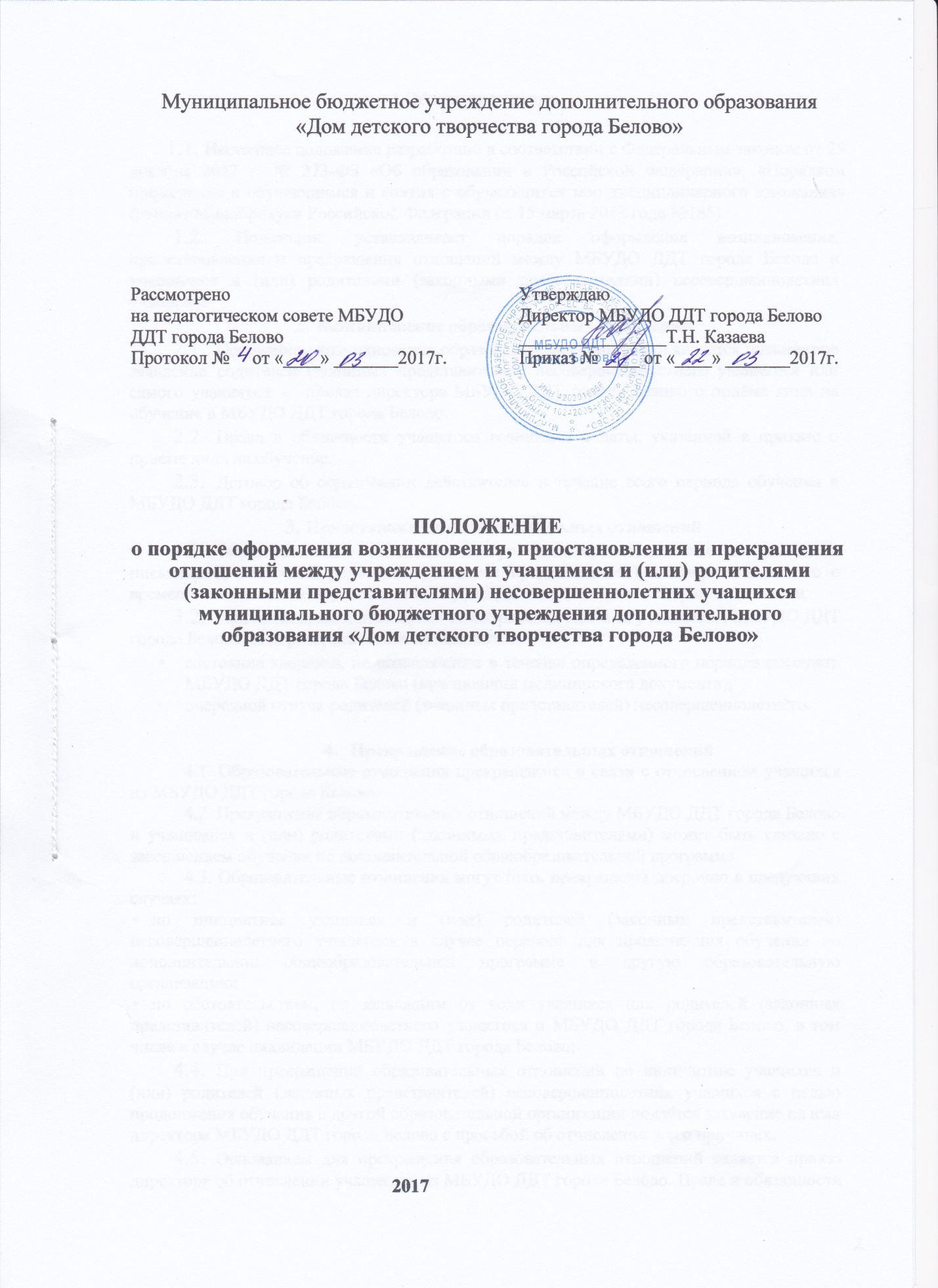 1. Общие положения       1.1. Настоящее положение разработано в соответствии с Федеральным законом от 29 декабря 2012 г. № 273-ФЗ «Об образовании в Российской Федерации», «Порядком применения к обучающимся и снятия с обучающихся мер дисциплинарного взыскания» (приказ Минобрнауки Российской Федерации от 15 марта 2013 года №185).1.2. Положение устанавливает порядок оформления возникновения, приостановления и прекращения отношений между МБУДО ДДТ города Белово и учащимися и (или) родителями (законными представителями) несовершеннолетних учащихся.Возникновение образовательных отношений Основанием возникновения образовательных отношений является письменное заявление родителей (законных представителей) несовершеннолетнего учащегося или самого учащегося и  приказ директора МБУДО ДДТ города Белово о приёме лица на обучение в МБУДО ДДТ города Белово. Права и обязанности учащегося возникают с даты, указанной в приказе о приеме лица на обучение. Договор об образовании действителен в течение всего периода обучения в МБУДО ДДТ города Белово.Приостановление образовательных отношений Образовательные отношения могут быть приостановлены на основании письменного заявления родителей (законных представителей) несовершеннолетнего о временном непосещении учащимся МБУДО ДДТ города Белово с сохранением места. Причинами, дающими право на сохранение места за учащимся в МБУДО ДДТ города Белово на период непосещения, являются: состояние здоровья, не позволяющее в течение определенного периода посещать МБУДО ДДТ города Белово (при наличии медицинского документа); очередной отпуск родителей (законных представителей) несовершеннолетнего. Прекращение образовательных отношений 4.1. Образовательные отношения прекращаются в связи с отчислением учащихся из МБУДО ДДТ города Белово.4.2. Прекращение образовательных отношений между МБУДО ДДТ города Белово и учащимися и (или) родителями (законными представителями) может быть связано с завершением обучения по дополнительной общеобразовательной программе.4.3. Образовательные отношения могут быть прекращены досрочно в следующих случаях:по инициативе учащихся и (или) родителей (законных представителей) несовершеннолетнего учащегося в случае перевода для продолжения обучения по дополнительной общеобразовательной программе в другую образовательную организацию; по обстоятельствам, не зависящим от воли учащихся или родителей (законных представителей) несовершеннолетнего учащегося и МБУДО ДДТ города Белово, в том числе в случае ликвидации МБУДО ДДТ города Белово; 4.4. При прекращении образовательных отношений по инициативе учащихся и (или) родителей (законных представителей) несовершеннолетних учащихся с целью продолжения обучения в другой образовательной организации подаётся заявление на имя директора МБУДО ДДТ города Белово с просьбой об отчислении и его причинах.4.5. Основанием для прекращения образовательных отношений является приказ директора об отчислении учащегося из МБУДО ДДТ города Белово. Права и обязанности учащегося, предусмотренные законодательством об образовании и локальными нормативными актами МБУДО ДДТ города Белово, прекращаются с даты, его отчисления из образовательного учреждения.4.6. Досрочное прекращение образовательных отношений по инициативе учащегося или родителей (законных представителей) несовершеннолетнего не влечет за собой возникновение каких-либо дополнительных обязательств перед МБУДО ДДТ города Белово.